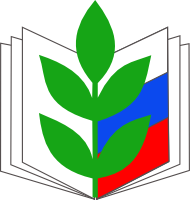 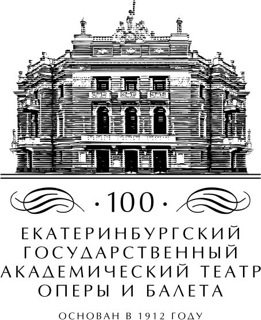 СПЕЦПРЕДЛОЖЕНИЯ Февраль-март 2019 годПриглашаем в театр23.02 опера МАДАМ БАТТЕРФЛАЙ 300/400 *с лекторием перед спектаклем
24.02 опера ЕВГЕНИЙ ОНЕГИН 400/500

06.03 опера САТЬЯГРАХА 300/400 *с лекторием перед спектаклем
07.03 балет ПАХИТА 500/600
08.03 опера ВОЛШЕБНАЯ ФЛЕЙТА 500/600
10.03 опера ТРАВИАТА 400/500 
15.03 опера ПАССАЖИРКА 300/400 *с лекторием перед спектаклем
19.03 опера ПИКОВАЯ ДАМА 400/500 *с лекторием перед спектаклем
26.03 опера ЦАРСКАЯ НЕВЕСТА 300/400 *с лекторием перед спектаклем
29.03 опера ЕВГЕНИЙ ОНЕГИН 400/500